2 ДЕНЬ          02.06.2021 г.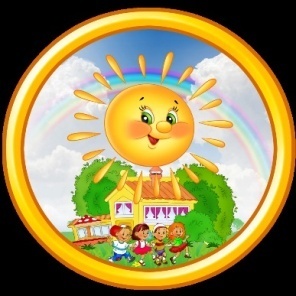 «Здравствуй солнце, здравствуй, лето»№МероприятиеВремяОтветственный1.Приём детей8.00-8.50(по отрядам)Воспитатели2.Утренняя зарядка8.50-9.10Данилова И.Г.Кузьмина М.А.-вожатая3.Утренняя линейка(знакомство с мероприятиями дня)9.10-9.20Кузьмина М.А.-вожатая4.Завтрак (проветривание помещений)9.20-9.50Зав. производствомВоспитатели5.Инструктаж о по профилактике вирусных заболеваний; по правилам поведения при угрозе возникновения 9.50-10.20Воспитатели6.Тренировочная эвакуация10.20-10.40Лапшин С.А.7.Инструктаж о правилах поведения во время массовых мероприятий10.50-11.00Воспитатели8.Квест «Кладоискатели»11.10-12.30Кузьмина М.А.воспитатели9Подготовка к открытию смены(разучивание песен, стихов по отрядам)12.30.13.00Воспитатели10Обед13.10-13.40Зав. производствомВоспитатели11Дневной сон13.40-15.40Воспитатели12Полдник (проветривание спальных помещений)15.40-16.00Зав. производствомВоспитатели13Кружок «Школьный голосок»(подготовка к празднику «Открытие лагерной смены»)5 отряд16.00-16.304 отряд16.40-17.10Мельникова И.Е.14Творческое занятие по отрядам «Полна загадок чудесница природа» Поделки в различных техниках (оригами, лепка, аппликация)1,2 ,3отряд16.00-17.10Воспитатели15Линейка, поведение итогов дня, экран настроения17.15-17.30Воспитателивожатая16Уход домой17.30Воспитатели